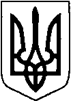 КИЇВСЬКА ОБЛАСТЬТЕТІЇВСЬКА МІСЬКА РАДАVІІІ СКЛИКАННЯШІСТНАДЦЯТА СЕСІЯРІШЕННЯ27 вересня 2022 року                                                               №  711  - 16 - VІІІПро внесення змін до Переліку платних послуг та тарифів, що надаються комунальним некомерційним підприємством «Тетіївськацентральна лікарня» Тетіївської міської ради та затвердити у новій редакціїКеруючись статтями 26 та 28 Закону України «Про місцеве самоврядування в Україні», законами України «Основи законодавства України про охорону здоров'я», «Про засади державної регуляторної політики у сфері господарської діяльності», відповідно до постанови Кабінету Міністрів України від 27.12.2017 № 1075 «Про затвердження Методики розрахунку вартості послуг з медичного обслуговування», від 17.09.1996 № 1138 «Про затвердження переліку платних послуг, які надаються в державних і комунальних закладах охорони здоров’я та вищих медичних навчальних закладах», з метою підвищення рівня якості медичного обслуговування населення громади, запровадження механізму надання платних медичних послуг комунальним некомерційним підприємством «Тетіївська центральна лікарня» Тетіївської міської ради, розглянувши клопотання директора КНП «Тетіївська ЦЛ» Потієнка Д.В. від 12.09.2022 року, Тетіївська міська рада                                             В И Р І Ш И Л А:1. Внести зміни до Переліку платних послуг та тарифів, які надаються в комунальному некомерційному підприємстві «Тетіївська центральна лікарня» Тетіївської міської ради.2. Перелік платних послуг та тарифів, що надаються  комунальним некомерційним підприємством «Тетіївська центральна лікарня» Тетіївської міської ради, затвердити у новій редакції, що додається.3. Директору комунального некомерційного підприємства «Тетіївська центральна лікарня»  Тетіївської  міської  ради забезпечити виконання даного рішення.4.  Контроль за виконанням даного рішення покласти на постійні депутатські комісії міської ради з питань соціального захисту, охорони здоров`я, освіти,  культури, молоді і спорту (голова комісії – Лях О.М.) та заступника міського голови з гуманітарних питань Дячук Н.А.      Міський голова 		                                        Богдан БАЛАГУРА                                                                     